ПРАЗДНИК ОСЕНИСЦЕНАРИЙ ДЛЯ РАЗНОВОЗРАСТНОЙ ГРУППЫДействующие лица: Ведущий, Осень ,Тучка.Звучит музыка, дети входят в зал.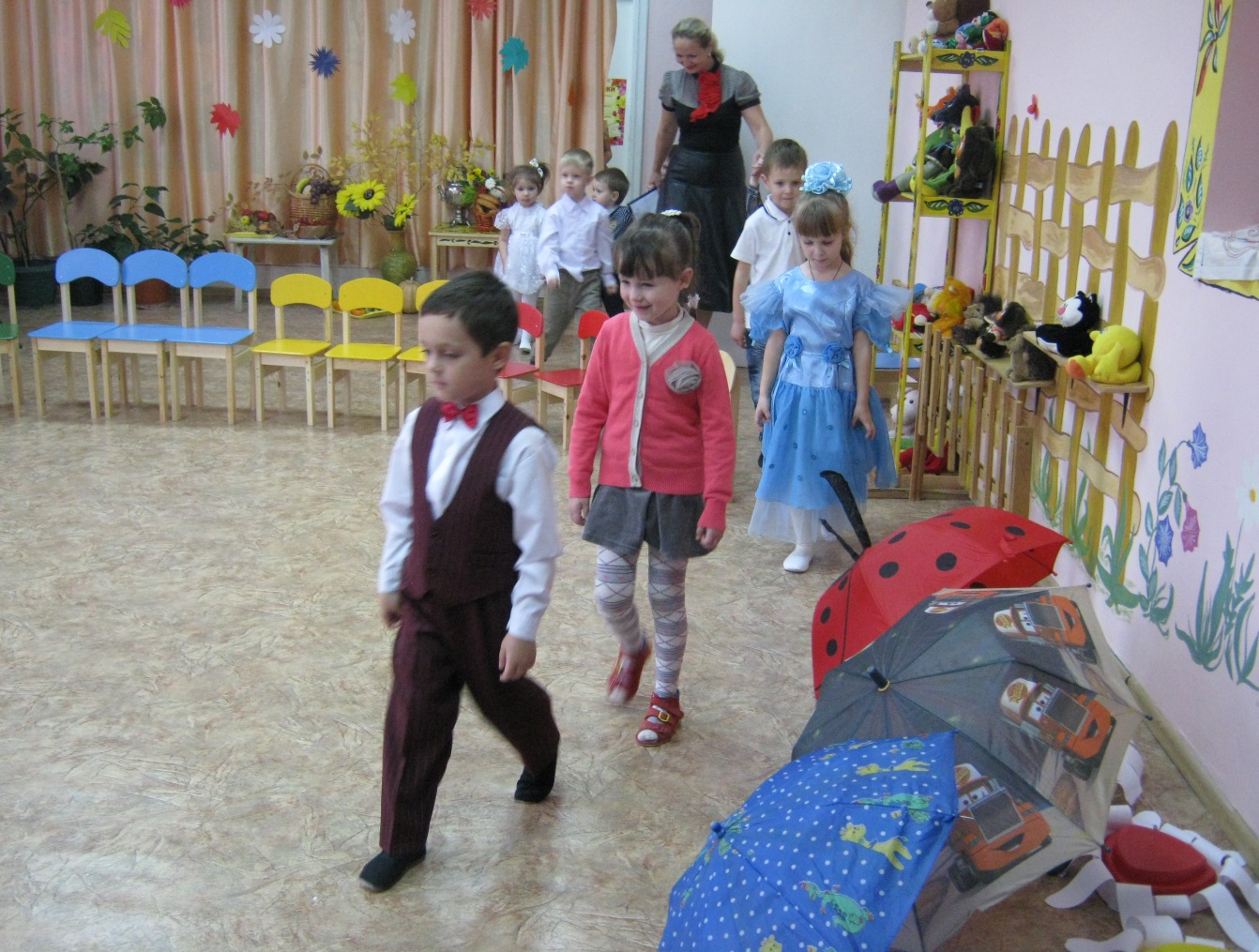 Ведущий: Посмотрите-ка, ребята, как красиво сегодня в нашем зале! Сколько разноцветных листьев!Что за время годаДождик моросит,Это просто  Осень В гости к нам спешит!Под музыку входит  Осень.Осень: Здравствуйте , мои хорошие,             Нарядные, друг на друга совсем не похожие.             К вам пришла праздник я !             Всё кругом я нарядила,             Тёмный лес озолотила!Ведущий: Проходи, проходи, Осень! Будь нашей гостьей, мы очень рады твоему приходу! Вот послушай какие стихи , песни приготовили для тебя ребята.1 ребёнок: Полюбуйтесь-маскарад!                   Лес меняет свой наряд!                   Снял зелёный , мерит новый-                   Желтый, красный и лиловый!2 ребёнок: Осень золото роняет,                    Осень птичек угоняет,                    -До, свидания, лес и луг,                     Мы летим на тёплый юг!3 ребёнок: Утром мы во двор идем                    Листья сыплются дождём,                    Под ногами шелестят                      И летят, летят, летят…Песня «Листопад» 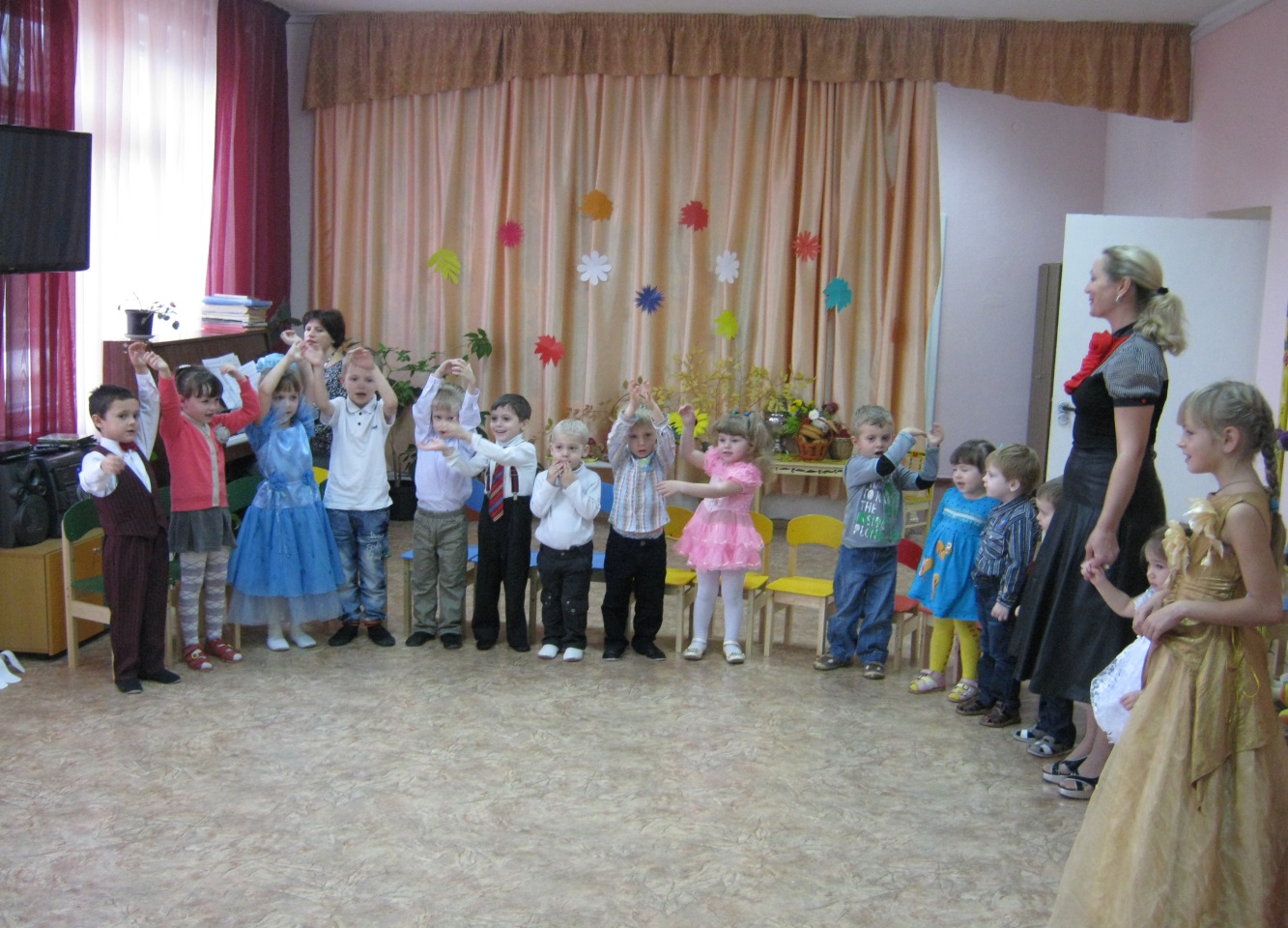 4 ребёнок: Листья золотые падают, летят,Листья золотые устилают сад,Много на дорожках листьев золотыхМы букет хороший сделаем из них.5 ребёнок:Мы букет поставим посреди стола Осень золотая в гости к нам пришлаОсень: Ребята, отгадайте загадку: Стоит Антошка на одной ножке…(гриб)Правильно, ребята. Осенью в лесу много грибов. Многие из вас ходили в лес с родителями. Давайте  споем песню про грибы«Песня про грибы» Ведущий:  Как дружно вы собираете грибы ,ребята ! А сейчас  мы  увидим ,как весело и интересно можно собирать грибы.Игра «Собери  грибы»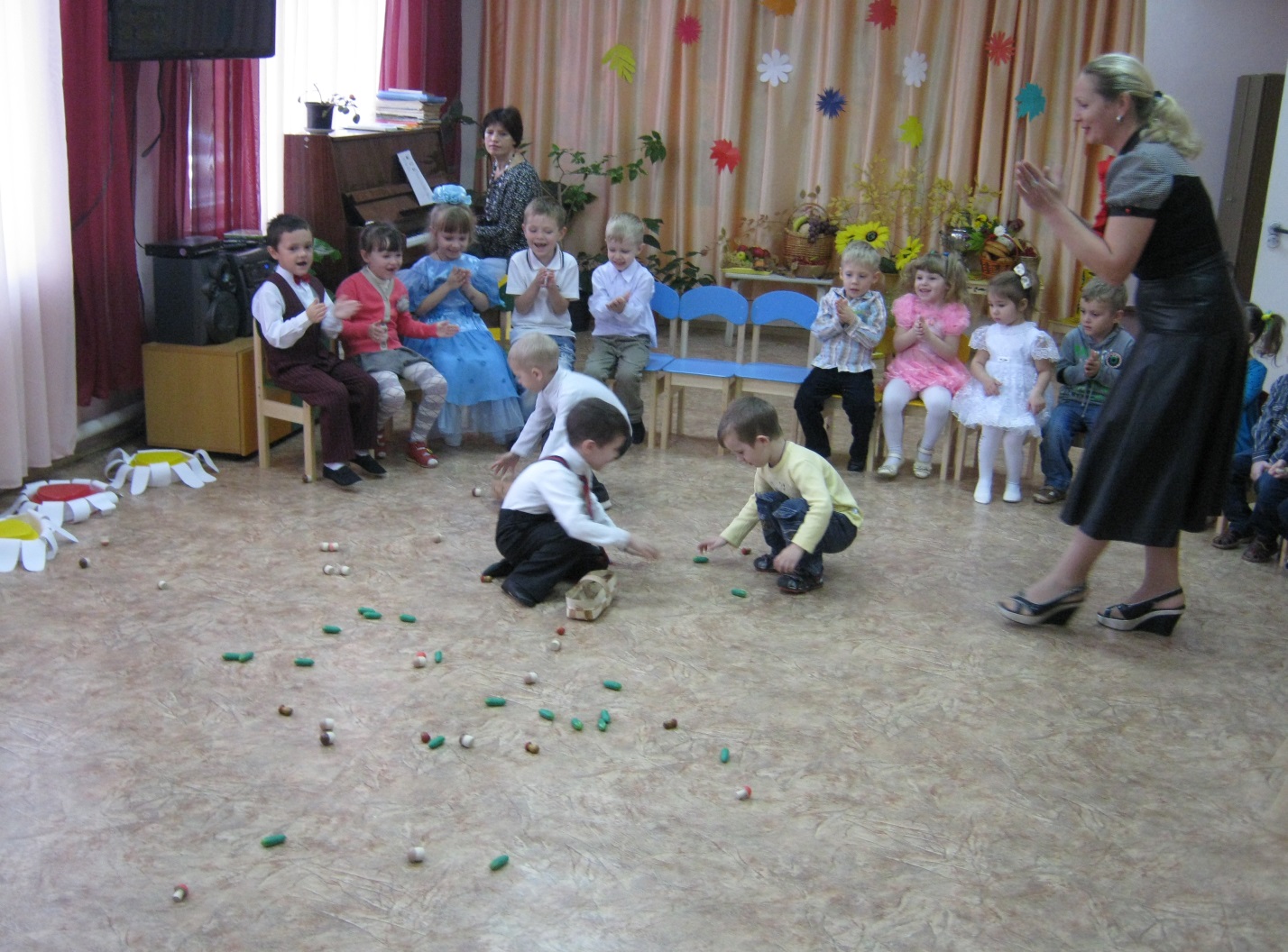 Осень: Как хорошо вы играли! А ну-ка ,ребятки, отгадайте загадку:Кто всю ночь по крыше бьёт постукиваетИ бормочет, и поёт, убаюкивает ?...-Верно, это «Дождик»- проказник!Позовём его на праздник!Под музыку появляется «Тучка»Тучка: Я  Тучка осенняя синяя-синяяПусть небольшая, но очень сильная!Если только захочу-Всех вас дождиком смочу !Звучит музыка, Тучка, пробегает около ребят и «брызгает» их дождиком-султанчиком.Ведущий : Тучка, тучка подожди!Убери свои дожди Мы про дождик песню знаем И тебе её подарим!Песня «Дождик»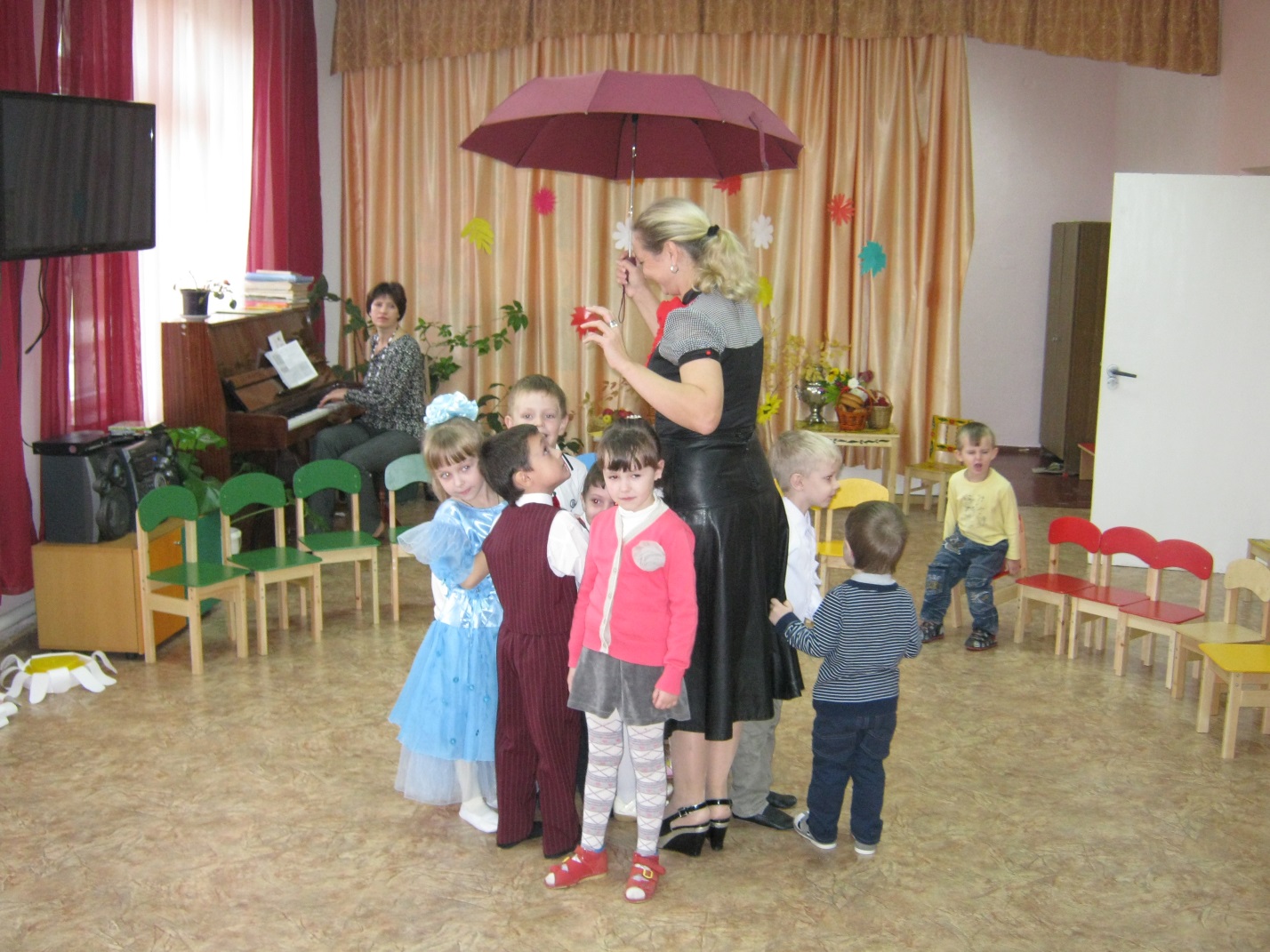 6 ребёнок:Дождик, дождик целый день Барабанит в стёкла 7 ребёнок:Вся земля, вся земляОт дождя промоклаТанец с зонтиками (старший возраст)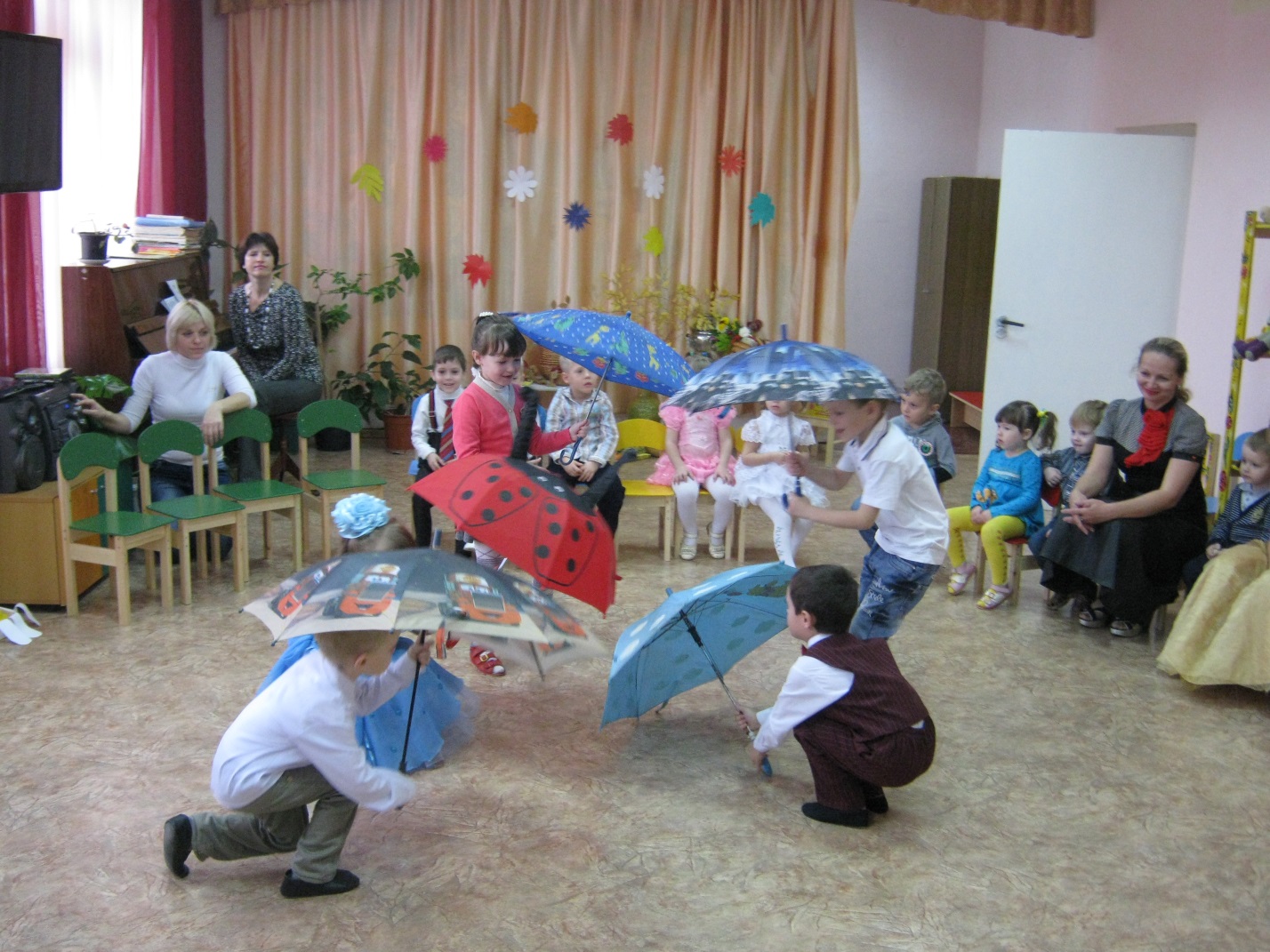 Тучка: Ну, спасибо, малыши!Мы плясали от души! В пляске весело кружились Очень крепко подружились!-Что делать после дождика?Все: - по лужицам скакать!- Что делать после дождика ?Все:- кораблики пускать!- Что делать после дождика?Все:- на радуге кататься!-Что делать после дождика? Все:- да просто улыбаться!8 ребёнок:Дождик, дождик пуще По лугам цветущимДождик, дождик лей весь деньНа овёс и на ячмень9 ребенокДождик ,дождик поливайБудет хлеба урожай!Будут булки, будут сушкиБудут вкусные ватрушки!Ведущий:Поглядим сейчас, ребятки,Что же выросло на грядке?Много платьев, много хруста. Как  зовут её…(капуста)Под кустом копнёшь немножко и появится…(картошка)За ботву, как за верёвку можно вытащить…(морковку)Отыскали наконец и зелёный …(огурец)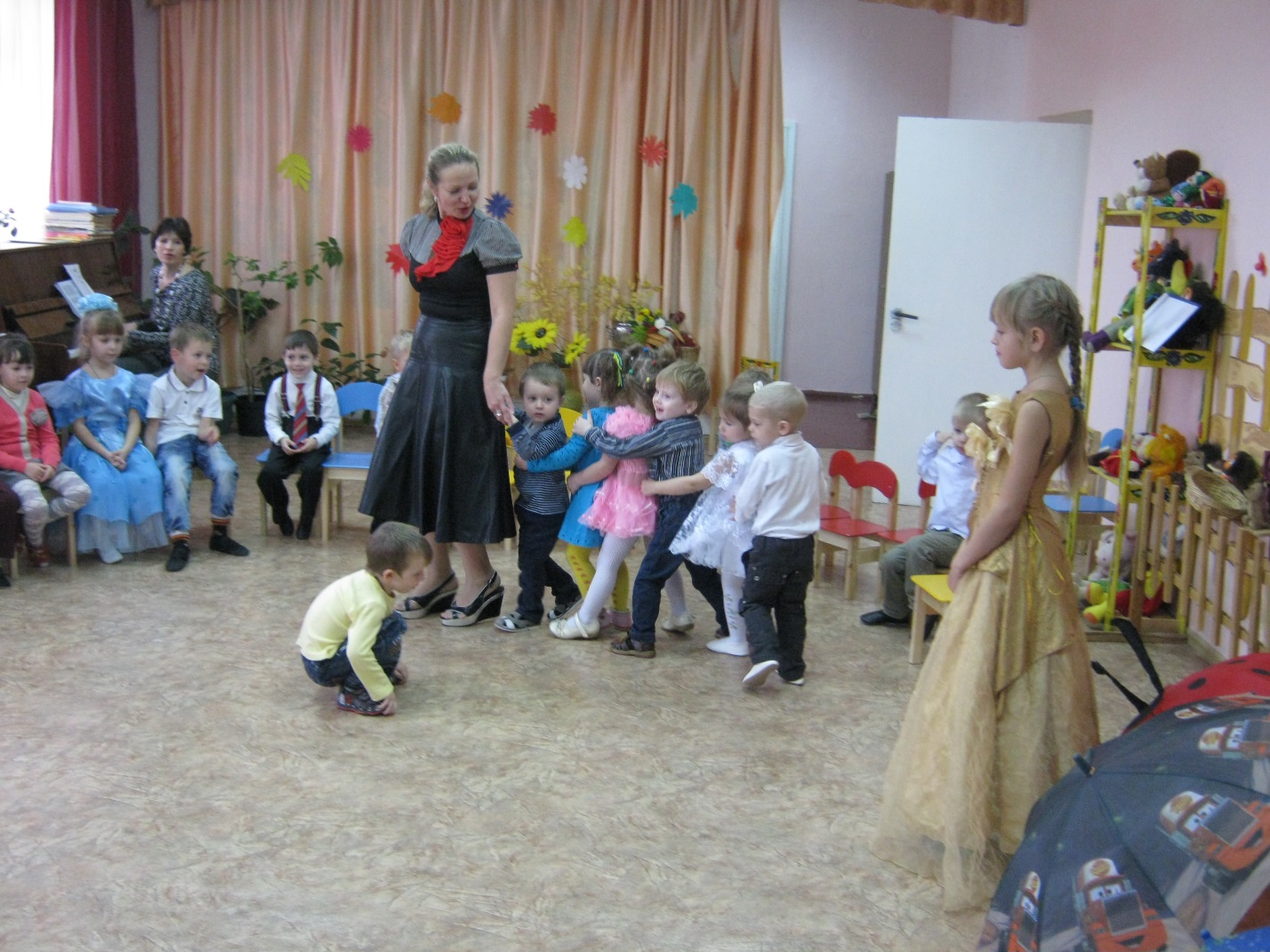 Танец «Урожай собирай» (младший возраст)Осень:Ребята, вы очень хорошо пели, танцевали и играли. Я приготовила для вас угощения.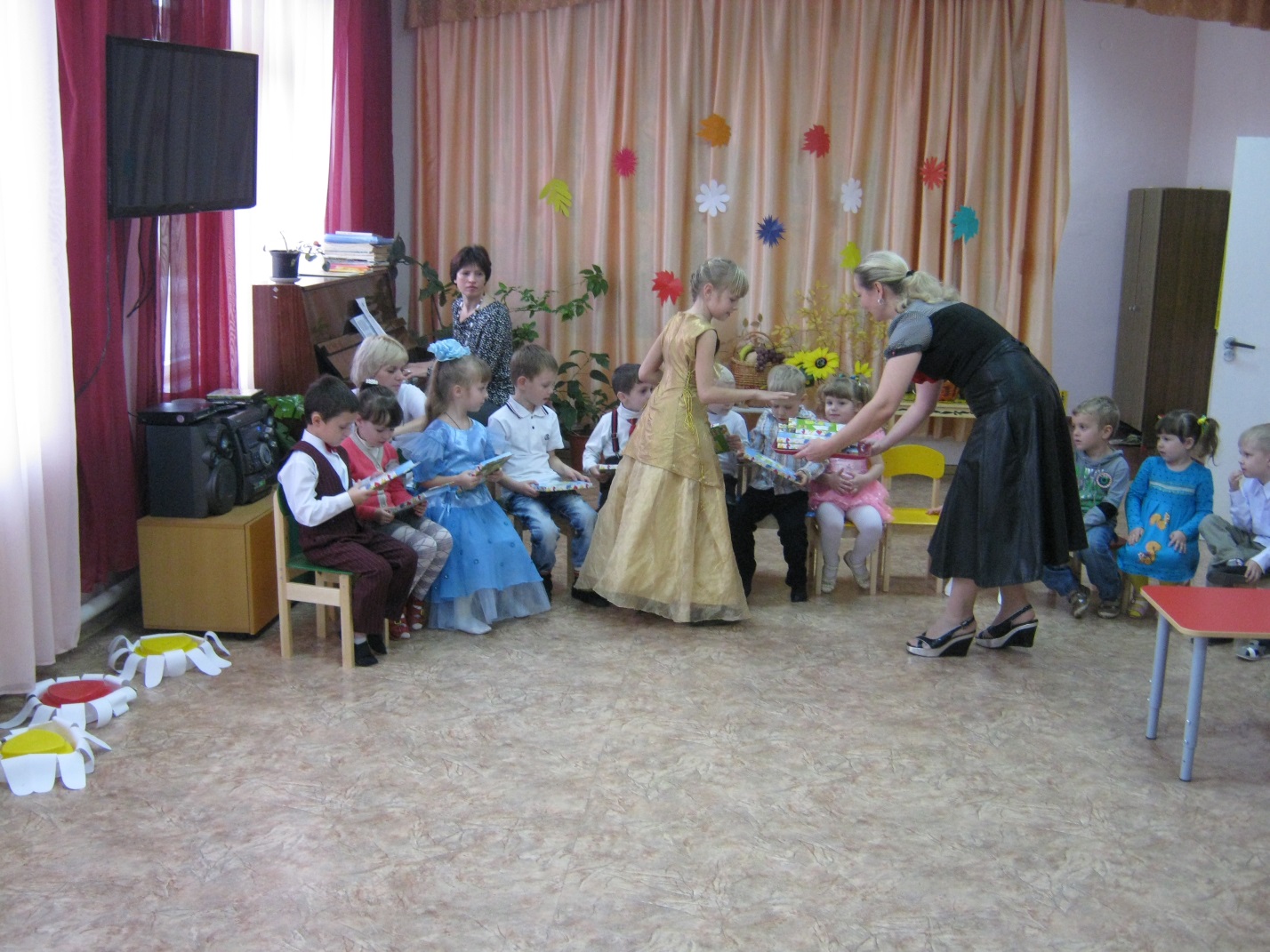 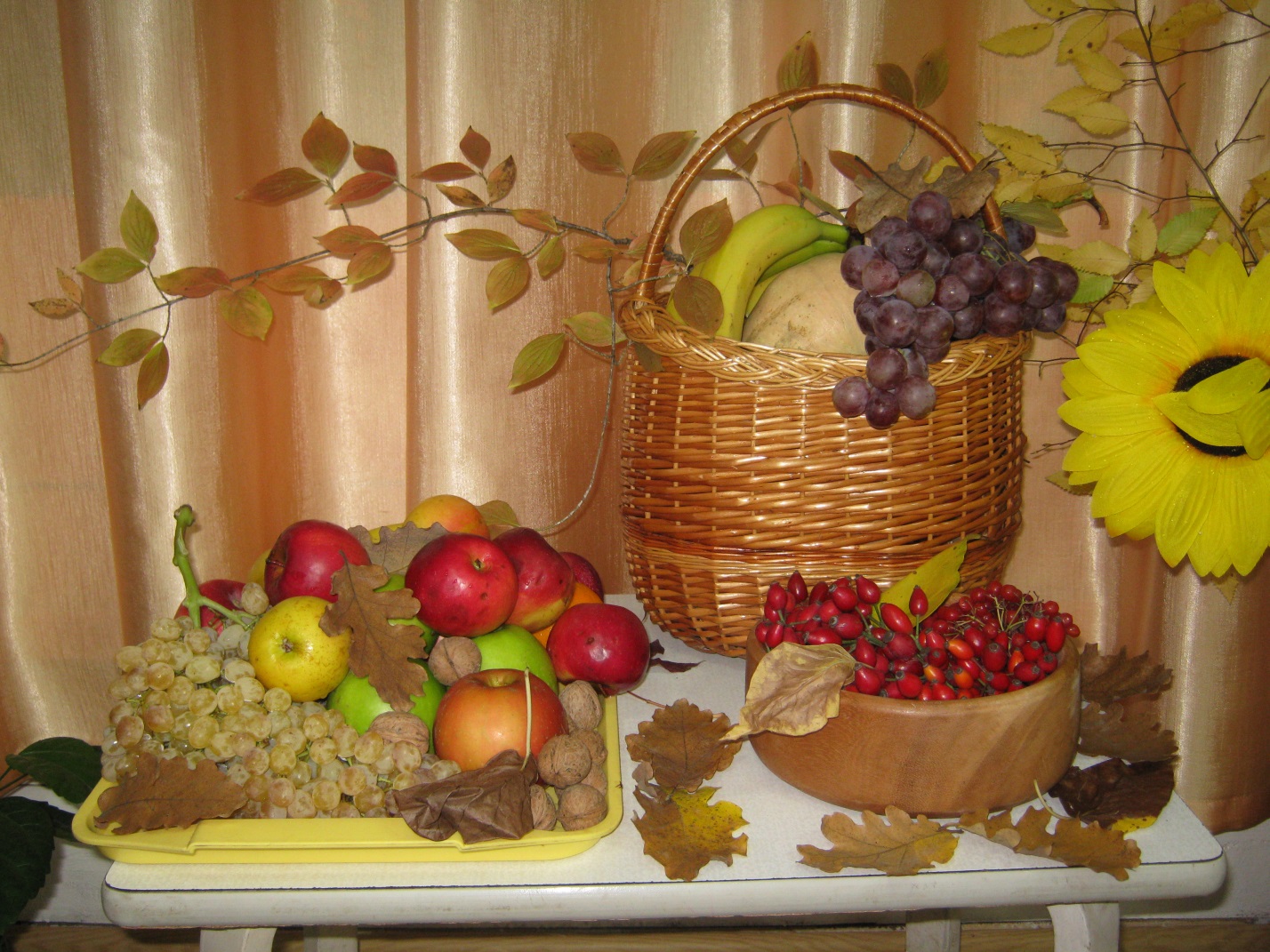  Осень раздаёт детям подарки.Быстро время пролетелоРасставаться нам пора Ждут меня ещё заботыДо свидания, детвораОсень уходит, а дети возвращаются в группу